Ukeplan uke 2Ukeplan uke 2Ukeplan uke 2Ukeplan uke 2Ukeplan uke 2Øveord Ukas tema: 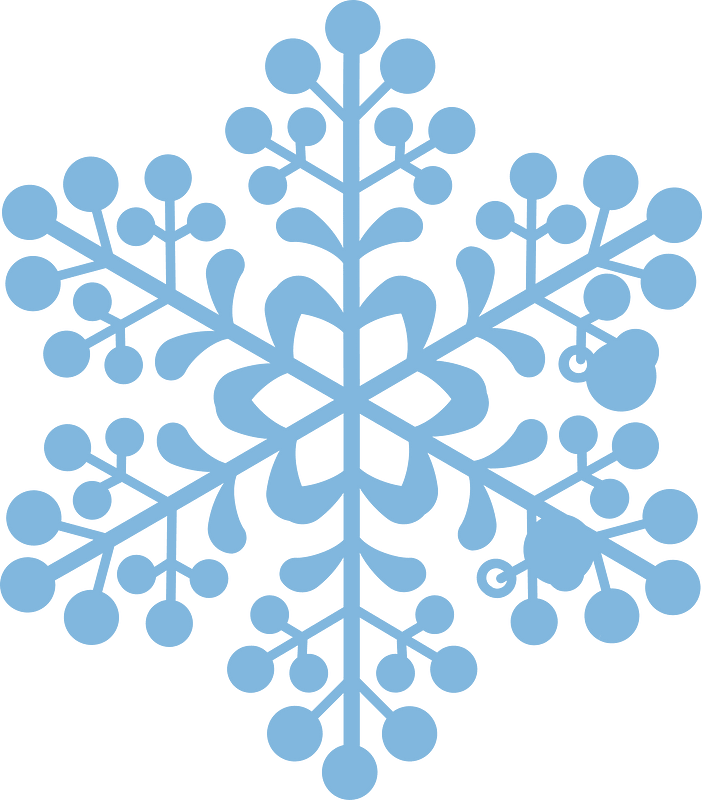 kroppenSosialt mål: Jeg kan ta imot beskjeder fra voksne.Ukas tema: kroppenSosialt mål: Jeg kan ta imot beskjeder fra voksne.Ukas tema: kroppenSosialt mål: Jeg kan ta imot beskjeder fra voksne.Ukas tema: kroppenSosialt mål: Jeg kan ta imot beskjeder fra voksne.Ukas tema: kroppenSosialt mål: Jeg kan ta imot beskjeder fra voksne.oppdernårinndemkunneandreblirallenoenMålMålMålMålMålNorsk:Jeg vet hvordan jeg skriver en fortelling. Jeg vet hva en innledning, midtdel og avslutning er i en fortelling.Jeg vet hvordan jeg skriver en fortelling. Jeg vet hva en innledning, midtdel og avslutning er i en fortelling.Jeg vet hvordan jeg skriver en fortelling. Jeg vet hva en innledning, midtdel og avslutning er i en fortelling.Jeg vet hvordan jeg skriver en fortelling. Jeg vet hva en innledning, midtdel og avslutning er i en fortelling.Jeg vet hvordan jeg skriver en fortelling. Jeg vet hva en innledning, midtdel og avslutning er i en fortelling.Matematikk:Rutenett og koordinatsystem:Jeg kan beskrive plasseringen i et rutenett. Rutenett og koordinatsystem:Jeg kan beskrive plasseringen i et rutenett. Rutenett og koordinatsystem:Jeg kan beskrive plasseringen i et rutenett. Rutenett og koordinatsystem:Jeg kan beskrive plasseringen i et rutenett. Rutenett og koordinatsystem:Jeg kan beskrive plasseringen i et rutenett. Engelsk:Jeg kan bruke setningsstrukturene:How many…?I can´t…Where are…?Jeg kan disse ordene: house, garden, kitchen, living room, bathroomJeg kan bruke setningsstrukturene:How many…?I can´t…Where are…?Jeg kan disse ordene: house, garden, kitchen, living room, bathroomJeg kan bruke setningsstrukturene:How many…?I can´t…Where are…?Jeg kan disse ordene: house, garden, kitchen, living room, bathroomJeg kan bruke setningsstrukturene:How many…?I can´t…Where are…?Jeg kan disse ordene: house, garden, kitchen, living room, bathroomNaturfag/samfunn:Jeg vet hvordan skjelettet mitt er bygd opp, og hvordan musklene jobber for å skape bevegelse.Jeg vet hvordan skjelettet mitt er bygd opp, og hvordan musklene jobber for å skape bevegelse.Jeg vet hvordan skjelettet mitt er bygd opp, og hvordan musklene jobber for å skape bevegelse.Jeg vet hvordan skjelettet mitt er bygd opp, og hvordan musklene jobber for å skape bevegelse.Jeg vet hvordan skjelettet mitt er bygd opp, og hvordan musklene jobber for å skape bevegelse.Lekser:Lekser:Lekser:Lekser:Lekser:Lekser:Til tirsdagTil onsdagTil torsdag Til fredag Til fredag Til fredag Lad CB. Leselekse:Les side 102-103 i lesebok. Leseoppdrag: Les til du kjenner innholdet i teksten godt. Lese og skrivelekse:Les side 102-103 i leseboka. Gjør side 34 i arbeidsbok til lesebok.Leseoppdrag: Les til du kjenner innholdet i teksten godt. LeselekseLes side 104-105 i lesebok. Leseoppdrag: Les til du kjenner innholdet i teksten godt. Matematikk: s. 65-66  i Øvebok Leselekse:Explore s. 74I can´t find!Les teksten med/ for en voksen to ganger.Oversett teksten til norsk.Leselekse:Explore s. 74I can´t find!Les teksten med/ for en voksen to ganger.Oversett teksten til norsk.Leselekse:Explore s. 74I can´t find!Les teksten med/ for en voksen to ganger.Oversett teksten til norsk.Ukas melding hjem: Ukas melding hjem: Ukas melding hjem: Ukas melding hjem: Ukas melding hjem: Ukas melding hjem: Minner om at elevene i 3A ikke trenger å ta med gymtøy på torsdager, men bare på mandager. Husk refleks. Minner om at elevene i 3A ikke trenger å ta med gymtøy på torsdager, men bare på mandager. Husk refleks. Minner om at elevene i 3A ikke trenger å ta med gymtøy på torsdager, men bare på mandager. Husk refleks. Minner om at elevene i 3A ikke trenger å ta med gymtøy på torsdager, men bare på mandager. Husk refleks. Minner om at elevene i 3A ikke trenger å ta med gymtøy på torsdager, men bare på mandager. Husk refleks. Minner om at elevene i 3A ikke trenger å ta med gymtøy på torsdager, men bare på mandager. Husk refleks. 